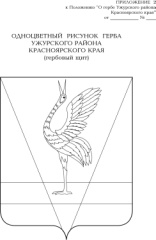 АДМИНИСТРАЦИЯ УЖУРСКОГО РАЙОНАКРАСНОЯРСКОГО КРАЯПОСТАНОВЛЕНИЕ30.07.2020			                   г. Ужур	                                         № 498О внесении  изменений в постановление администрации Ужурского района от 22.04.2019 № 250 «Об утверждении Порядка осуществления контроля за соблюдением  Федерального закона «О контрактной системе в сфере закупок товаров, работ, услуг для обеспечения государственных и муниципальных нужд»В соответствии с пунктом 3 статьи 269.2 Бюджетного кодекса Российской Федерации, постановлением Правительства Российской Федерации от 06.02.2020 № 100 «Об утверждении федерального стандарта внутреннего государственного (муниципального) финансового контроля «Права и обязанности должностных лиц органов внутреннего государственного (муниципального) финансового контроля и объектов внутреннего государственного (муниципального) финансового контроля (их должностных лиц) при осуществлении внутреннего государственного (муниципального) финансового контроля», ПОСТАНОВЛЯЮ:1. Внести в постановление администрации Ужурского района от 22.04.2019 № 250 «Об утверждении Порядка осуществления контроля за соблюдением  Федерального закона «О контрактной системе в сфере закупок товаров, работ, услуг для обеспечения государственных и муниципальных нужд» (далее – Постановление № 250) следующие изменения:1.1 Преамбулу постановления № 250 читать в новой редакции:«В соответствии с пунктом  3 статьи 269.2 Бюджетного кодекса РФ, частью 9 статьи 99 Федерального закона "О контрактной системе в сфере закупок товаров, работ и услуг для обеспечения государственных и муниципальных нужд" от 5 апреля 2013 г. N 44-ФЗ, руководствуясь  постановлением Правительства Российской Федерации от 06.02.2020 № 100 «Об утверждении федерального стандарта внутреннего государственного (муниципального) финансового контроля «Права и обязанности должностных лиц органов внутреннего государственного (муниципального) финансового контроля и объектов внутреннего государственного (муниципального) финансового контроля (их должностных лиц) при осуществлении внутреннего государственного (муниципального) финансового контроля», ПОСТАНОВЛЯЮ:».2. Внести в приложение к постановлению № 250 следующее изменение:2.1. Пункт 1 раздела 1 читать в новой редакции:«1. Деятельность Уполномоченного органа  по контролю за соблюдением Федерального закона  от 05.04.2013 № 44-ФЗ «О контрактной системе в сфере закупок товаров, работ, услуг для обеспечения государственных и муниципальных нужд» (далее – Федеральный закон) ) осуществляется в соответствии с федеральными стандартами, утвержденными постановлением Правительства РФ от 06.02.2020 № 100 «Об утверждении федерального стандарта внутреннего государственного (муниципального) финансового контроля «Права и обязанности должностных лиц органов внутреннего государственного (муниципального) финансового контроля и объектов внутреннего государственного (муниципального) финансового контроля (их должностных лиц) при осуществлении внутреннего государственного (муниципального) финансового контроля».Федеральные стандарты внутреннего государственного (муниципального) финансового контроля содержат:принципы контрольной деятельности органов внутреннего государственного (муниципального) финансового контроля;права и обязанности должностных лиц органов внутреннего государственного (муниципального) финансового контроля, в том числе в части назначения (организации) проведения экспертиз;права и обязанности объектов контроля (их должностных лиц), в том числе в части организационно-технического обеспечения проверок, ревизий и обследований;правила планирования, проведения проверок, ревизий и обследований, оформления и реализации их результатов, в том числе правила продления срока исполнения представления, предписания;правила составления отчетности о результатах контрольной деятельности органов внутреннего государственного (муниципального) финансового контроля;правила досудебного обжалования решений и действий (бездействия) органов внутреннего государственного (муниципального) финансового контроля и их должностных лиц;иные положения, необходимые для осуществления полномочий по внутреннему государственному (муниципальному) финансовому контролю.» 3. Контроль за исполнением Постановления возложить на первого заместителя главы по сельскому хозяйству и оперативному управлению Ю.П. Казанцева.4. Постановление вступает в силу в день, следующий за днем его опубликования в специальном выпуске газеты «Сибирский хлебороб».И.о. главы района                                                               Ю.П. Казанцев